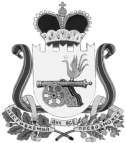 АДМИНИСТРАЦИЯ  ТУМАНОВСКОГО сельского поселенияВЯЗЕМСКОГО РАЙОНА СМОЛЕНСКОЙ ОБЛАСТИПОСТАНОВЛЕНИЕ      В соответствии с  Федеральным законом от 06.10.2003 №131-ФЗ «Об общих принципах организации местного самоуправления в Российской Федерации»      Администрация Тумановского сельского поселения Вяземского района Смоленской области постановляет:      1. Внести следующие изменения в Программу «Обеспечение реализации полномочий органов местного самоуправления Тумановского сельского поселения Вяземского района Смоленской области», утвержденную постановлением Администрации Тумановского сельского поселения Вяземского района Смоленской области от 08.11.2018 №147/10:  - в паспорте Программы позицию «Объемы и источники финансирования Программы» изложить в следующей редакции:-раздел 5 « Мероприятия Программы» изложить в следующей редакции:    «Финансовой основой реализации Программы являются средства бюджета Тумановского сельского поселения Вяземского района Смоленской области (далее – бюджет поселения).    Исполнителем Программы является Администрация Тумановского сельского поселения Вяземского района Смоленской области.    Основным мероприятием Программы является обеспечение организационных условий для реализации муниципальной Программы.    Перечень мероприятий и их ресурсное обеспечение представлено в следующей таблице:           2. Настоящее постановление разместить на официальном сайте Тумановского сельского поселения  Вяземского района Смоленской области.Глава муниципального образованияТумановского сельского поселенияВяземского района Смоленской области                                                    М.Г. Гущинаот   24.03.2020              № 48         село Тумановоот   24.03.2020              № 48         село ТумановоО внесении изменений в Программу «Обеспечение реализации полномочий органов местного самоуправления Тумановского сельского поселения Вяземского района Смоленской области»Объемы и источники финансирования ПрограммыИсточниками финансирования Программы являются средства бюджета    Тумановского   сельского   поселения   Вяземского района Смоленской области:                                                                                                                                         2019 год – 7 106 311,31 руб.;2020 год – 7 443 239,97 руб.;2021 год – 7 580 059,97 руб.                                                                   Объемы  средств   местного   бюджета   для   финансирования Программы     носят     прогнозный     характер    и    подлежат корректировке.№ п/пНаименование мероприятий ПрограммыИсточник финанси-рованияОбъем финансирования, рублейОбъем финансирования, рублейОбъем финансирования, рублей№ п/пНаименование мероприятий ПрограммыИсточник финанси-рования2019 год2020 год2021 год1234561Расходы на обеспечение функций органов местного самоуправленияБюджетпоселения7 097 511,317 434 439,977 571 259,972Расходы на членские взносы в Совет муниципальных образований Смоленской областиБюджет поселения8 800,008 800,008 800,00Итого по  Программе:Итого по  Программе:Итого по  Программе:7 106 311,317 443 239,977 580 059,97